ZESTAW AKTYWNOŚCI NA TYDZIEŃ – 5-6-LATKI (do realizacji przez dziecko przy udziale rodziny)Grupa: 5-6-LATKI - MOTYLE Termin realizacji:  od 12.04.2021 – 16.04.2021r                                                                                                                                                  adresy email do kontaktu:   niemiecbeata@wp.pl       ZESTAW AKTYWNOŚCI NA TYDZIEŃ – 5-6-LATKI (do realizacji przez dziecko przy udziale rodziny)Grupa: 5-6-LATKI - MOTYLE Termin realizacji:  od 12.04.2021 – 16.04.2021r                                                                                                                                                  adresy email do kontaktu:   niemiecbeata@wp.pl       ZESTAW AKTYWNOŚCI NA TYDZIEŃ – 5-6-LATKI (do realizacji przez dziecko przy udziale rodziny)Grupa: 5-6-LATKI - MOTYLE Termin realizacji:  od 12.04.2021 – 16.04.2021r                                                                                                                                                  adresy email do kontaktu:   niemiecbeata@wp.pl       ZESTAW AKTYWNOŚCI NA TYDZIEŃ – 5-6-LATKI (do realizacji przez dziecko przy udziale rodziny)Grupa: 5-6-LATKI - MOTYLE Termin realizacji:  od 12.04.2021 – 16.04.2021r                                                                                                                                                  adresy email do kontaktu:   niemiecbeata@wp.pl       Temat tygodnia: „POZNAJEMY POJAZDY i ZAWODY” Temat tygodnia: „POZNAJEMY POJAZDY i ZAWODY” Temat tygodnia: „POZNAJEMY POJAZDY i ZAWODY” Temat tygodnia: „POZNAJEMY POJAZDY i ZAWODY” DATAobszary podstawy programowej Zadania / aktywności sytuacja edukacyjna pomoceponiedziałek12.04.21r.Fizyczny1. Podczas czynności higienicznych: -  poprawnie i odpowiednio długo myje ręce.                                                               - właściwe zasłanianie ust podczas kichania i kaszlu;2. Zabawa ruchowa: „Podróż...” - dziecko postara się naśladować jazdę różnymi pojazdami np.:       -  Rower     – wymachy nóg w leżeniu na plecach;       - Samolot   – bieg w różnych kierunkach z szeroko  rozłożonymi ramionami;                            - przechylanie  się na boki;       - Łódka       - siad płaski; nogi lekko zgięte;                            - wykonywanie rękoma ruchów imitujących  wiosłowanie;        - itp.- jeśli dziecko ma ochotę, to może naśladować ruchy  innych pojazdów (statek, auto, rakieta, hulajnoga ...);poniedziałek12.04.21r.Emocjonalny- „Na wycieczce rowerowej z moją rodziną .... – dziecko określi czynności,  które jego zdaniem  można wykonywać w czasie rowerowej wycieczki i będą  one sprawiać przyjemność całej rodzinie    np.:  - obserwować przyrodę, szukać skarbów,...   - podejmie próbę dokończenia zdania;poniedziałek12.04.21r.Społeczny1. Używanie w ciągu dnia zwrotów grzecznościowych: proszę, dziękuję,  przepraszam. 2.Pełnienie dyżuru wg wcześniejszych ustaleń. - dziecko wykona obowiązki związane z przydzielonym  dyżurem np.:        - pomoc w opiece nad młodszym  rodzeństwem;        - pomoc w nakrywaniu do stołu;        - pomoc przy sprzątaniu;Poznawczy1. Opowiadania Czesława Janczarskiego o pojazdach: „Puf, puf, puf”,  „Czerwony samochodzik”,  „Na skuterze”.- dziecko z uwagą słucha tekstu; zna wybrane zawody (konduktor, maszynista, kierowca)- potrafi odpowiedzieć na pytania dotyczące opowiadań2. „Wycieczka do sklepu”  – wprowadzenie litery małej i wielkiej: f  F. - dziecko będzie wiedziało jak wygląda litera F, f- podejmie próby jej pisania (6-latki)- podejmie próby czytania ze zrozumieniem (6-latki)3. „Kostka” – zabawa ruchowa, naśladowcza. - dziecko ćwiczy koordynację ruchową- dziecko szybko reaguje na zmianę liczebności w kostce4. Religia –  patrz zakładka religia (tylko dla 6-latków).teksty w załącznikutekst w załącznikupropozycja pracy książką (patrz tabelka na końcu)- ołówekopis w załączniku- kostka do grywtorek13.04.21r.Fizyczny1. Podczas czynności higienicznych: -  poprawnie i odpowiednio długo myje ręce.                                                               - właściwe zasłanianie ust podczas kichania i kaszlu;2. Zabawa ruchowa: „Podróż...” - dziecko postara się naśladować jazdę różnymi pojazdami  (patrz poniedziałek) wtorek13.04.21r.Emocjonalny- „Na wycieczce rowerowej z moją rodziną .... – dziecko określi czynności,  które jego zdaniem  można wykonywać w czasie rowerowej wycieczki i będą  one sprawiać przyjemność całej rodzinie    np.:  - obserwować przyrodę, szukać skarbów,...   - podejmie próbę dokończenia zdania;wtorek13.04.21r.Społeczny1. Używanie w ciągu dnia zwrotów grzecznościowych: proszę, dziękuję przepraszam. 2.Pełnienie dyżuru wg wcześniejszych ustaleń. - dziecko wykona obowiązki związane z przydzielonym  dyżurem.wtorek13.04.21r.Poznawczy1. „Na lądzie, w powietrzu, na wodzie” – zabawa dydaktyczna.- dziecko wie jakie pojazdy poruszają się po lądzie, w powietrzu i na wodzie.2. „Mój ulubiony pojazd” – narysuj lub namaluj swój ulubiony pojazd.3. Język angielski – patrz zakładka angielski..- zadania z załącznikuśroda14.04.21rFizyczny1. Podczas czynności higienicznych: -  poprawnie i odpowiednio długo myje ręce.                                                               - właściwe zasłanianie ust podczas kichania i kaszlu;2. Zabawa ruchowa: „Podróż...” - dziecko postara się naśladować jazdę różnymi pojazdami  (patrz poniedziałek) środa14.04.21rEmocjonalny- „Na wycieczce rowerowej z moją rodziną .... – dziecko określi czynności,  które jego zdaniem  można wykonywać w czasie rowerowej wycieczki i będą  one sprawiać przyjemność całej rodzinie    np.:  - obserwować przyrodę, szukać skarbów,...   - podejmie próbę dokończenia zdania;środa14.04.21rSpołeczny1. Używanie w ciągu dnia zwrotów grzecznościowych: proszę, dziękuję przepraszam. 2.Pełnienie dyżuru wg wcześniejszych ustaleń.środa14.04.21rPoznawczy1. „Zawody” – dekodowanie i opisywanie wybranych zawodów (dla 6-latków i chętnych    5-latków).- dziecko uczy się dekodować (czyta nazwy  zawodów); - dziecko doskonali umiejętności w zakresie  dodawania i odejmowania; - potrafi opisać charakter poszczególnych zawodów;2. „ Zawody i pojazdy” – rozwiązywanie zagadek słownych.3. Gimnastyka – ćwiczenia z nietypowym przyborem - przytulanką.- dziecko postara się wykonać wszystkie ćwiczenia;- podejmuje próby wymyślania własnych ćwiczeń ruchowych;4. Religia- patrz zakładka religia (tylko dla 6-latków).- zakodowany tekst w załączniku- zagadki w załączniku- ćwiczenia w załączniku- przytulankaczwartek15.04.21rFizyczny1. Podczas czynności higienicznych: -  poprawnie i odpowiednio długo myje ręce.                                                               - właściwe zasłanianie ust podczas kichania i kaszlu;2. Zabawa ruchowa: „Podróż...” - dziecko postara się naśladować jazdę różnymi pojazdami  (patrz poniedziałek) czwartek15.04.21rEmocjonalny- „Na wycieczce rowerowej z moją rodziną .... – dziecko określi czynności,  które jego zdaniem  można wykonywać w czasie rowerowej wycieczki i będą  one sprawiać przyjemność całej rodzinie    np.:  - obserwować przyrodę, szukać skarbów,...   - podejmie próbę dokończenia zdania;czwartek15.04.21rSpołeczny1. Używanie w ciągu dnia zwrotów grzecznościowych: proszę, dziękuję przepraszam. 2.Pełnienie dyżuru wg wcześniejszych ustaleń.czwartek15.04.21rPoznawczy1. „Czym pojedziemy na wycieczkę?” - ćwiczenia ortofoniczne. - dz. ćwiczy narządy artykulacyjne oraz szybką reakcję  na  bodziec wzrokowy;- dz. potrafi szybko skojarzyć znak z dźwiękiem  (dekodowanie) i odczytać zapisane rytmy;2. „Mój ulubiony pojazd” – wykonanie dowolnego pojazdu. Praca przestrzenna np.: auto, rakieta  z  pudełek, łódka ze skorupki orzecha, samolot z gazety.3. Język angielski – patrz zakładka angielski..- ćwiczenia w   załączniku (2 strony)piątek16.04.21rFizyczny1. Podczas czynności higienicznych: -  poprawnie i odpowiednio długo myje ręce.                                                               - właściwe zasłanianie ust podczas kichania i kaszlu;2. Zabawa ruchowa: „Podróż...” - dziecko postara się naśladować jazdę różnymi pojazdami  (patrz poniedziałek) piątek16.04.21rEmocjonalny- „Na wycieczce rowerowej z moją rodziną .... – dziecko określi czynności,  które jego zdaniem  można wykonywać w czasie rowerowej wycieczki i będą  one sprawiać przyjemność całej rodzinie    np.:  - obserwować przyrodę, szukać skarbów,...   - podejmie próbę dokończenia zdania;piątek16.04.21rSpołeczny1. Używanie w ciągu dnia zwrotów grzecznościowych: proszę, dziękuję przepraszam. 2.Pełnienie dyżuru wg wcześniejszych ustaleń.piątek16.04.21rPoznawczy1 „Auto” – nauka wiersza E. M. Skorek.- dziecko ćwiczy pamięć sekwencyjną;2. „Auto z figur geometrycznych”  -wykonanie sylwety auta zgodnie z treścią wiersza.- dziecko samodzielnie wycina właściwe figury;- dziecko stara się połączyć układanie figur z recytacją wiersza;3. Gimnastyka - ćwiczenia z nietypowym przyborem - przytulanką.- dziecko postara się wykonać wszystkie ćwiczenia;- podejmuje próby wymyślania własnych ćwiczeń  ruchowych;tekst w załączniku- instrukcja w załącznikuPropozycja ćwiczeń(praca z książką)Pięciolatek razem uczymy sięcz. 4Sześciolatek razem uczymy się cz. 4Propozycja ćwiczeń(praca z książką)PONIEDZIAŁEKs. 24, 25s. 26, 27Propozycja ćwiczeń(praca z książką)WTOREKs. 26, 27s. 28, 29, 60Propozycja ćwiczeń(praca z książką)ŚRODAs. 54s. 58, 62Propozycja ćwiczeń(praca z książką)CZWARTEKs. 30, 52	s. 33, 59Propozycja ćwiczeń(praca z książką)PIĄTEKs. 53, 55s. 32, 61,63UWAGI (DLA RODZICÓW/OPIEKUNÓW DZIECI 6-LETNICH)Jeśli to możliwe, proszę dokumentować pracę z dzieckiem np.:-  gromadzić ćwiczenia wykonywane przez dziecko ( np. w teczce)-  zdjęciaUWAGI (DLA RODZICÓW/OPIEKUNÓW DZIECI 6-LETNICH)Jeśli to możliwe, proszę dokumentować pracę z dzieckiem np.:-  gromadzić ćwiczenia wykonywane przez dziecko ( np. w teczce)-  zdjęciaUWAGI (DLA RODZICÓW/OPIEKUNÓW DZIECI 6-LETNICH)Jeśli to możliwe, proszę dokumentować pracę z dzieckiem np.:-  gromadzić ćwiczenia wykonywane przez dziecko ( np. w teczce)-  zdjęciaUWAGI (DLA RODZICÓW/OPIEKUNÓW DZIECI 6-LETNICH)Jeśli to możliwe, proszę dokumentować pracę z dzieckiem np.:-  gromadzić ćwiczenia wykonywane przez dziecko ( np. w teczce)-  zdjęcia	Opowiadania Czesława Janczarskiego o pojazdach „Puf, puf, puf”- Zabawmy się dziś w pociąg - zaproponował Miś – Ja będę maszynistą.- A ja konduktorem! – zawołał Pajacyk Bimbambom.Mały Pluszowy Króliczek nigdy nie jeździł pociągiem, ale wstydził się do tego przyznać.Maszynista i konduktor poustawiali krzesła w rzędzie. Pajacyk Bimbambom ogłosił:- Proszę wsiadać, drzwi zamykać!- Ja mam bilet pierwszej klasy  - powiedziała Lala i siadła na miękkim foteliku.- Ojej, a ja będę jechała na twardym krzesełku ... – zmartwiła się Róża.Pluszowy Króliczek długo ruszał noskiem: nie miał odwagi wskoczyć do pociągu.Wreszcie zajął miejsce w ostatnim wagonie. Pajacyk machnął chorągiewką. Pociąg ruszył.- Puf, puf, puf ... – sapał głośno Uszatek.- Proszę przygotować bilety do sprawdzenia! – wołał konduktor Bimbambom.Laleczki rozsiadły się wygodnie. a pluszowy Króliczek przymknął oczy i stulił uszy. Trochę bał się tej jazdy.- Puf, puf, puf ... – sapał Miś coraz głośniej. Naraz ucichł. Pociąg stanął. Wtedy Króliczek zeskoczył z krzesła i dał susa pod szafę.- Ja już dojechałem – pisnął. – Tutaj mieszkam!Spróbuj odpowiedzieć na pytania:- Kim w zabawie był Miś, a kim Pajacyk?- Jakie obowiązki ma konduktor w pociągu?- Jaki pociąg przewozi ludzi, a jaki towary? „Czerwony samochodzik” W garażu pod krzesłem stał czerwony samochodzik. Od rana majstrowali przy nim Miś i Bimbambom.- Już samochodzik jest nakręcony – powiedział Pajacyk.Uszatek usiadł przy kierownicy. A z  nim laleczki – Róża i Lala.Naraz samochodzik ruszył. Przez otwarte drzwi wyjechał z domu. Pomknął przez ulice.- Stój, stój, Uszatku! – zawołały przerażone laleczki.Ale Mis nie umiał zatrzymać samochodzika.Bimbambom i Pluszowy Króliczek, którzy biegli za samochodzikiem, pozostali daleko w tyle.Spod kół tryskało błoto. Z wielkim krzykiem uciekały przerażone gęsi i kury. A samochodzik z wielką szybkością zbliżał się do kałuży. Laleczki zawołały:- Katastrofa!Już kałuża jest o dwa kroki, już o krok ... Miś zamknął oczy. Wtem samochodzik stanął. Wrrr ... wrr ... – zawarczał jeszcze dwa razy i ucichł.Miś powoli otworzył oczy. Otarł  z czoła kropelki zimnego potu. Przednie koła samochodzika zanurzone były w wodzie. Niewiele brakowało, a cała trójka skapałaby się w zimnej kałuży. Miś wracał do domu ze spuszczoną głową i ciągnął samochodzik na sznurku.Spróbuj odpowiedzieć na pytania:- Kto kierował samochodzikem, a kim były pasażerki?- Dlaczego samochodzik się zatrzymał?- Co trzeba zrobić, by móc jeździć samochodem?- Jakie pojazdy oprócz samochodów można spotkać na drodze?„Na skuterze”- Wujek Ani przyjechał na skuterze! – zawołał Uszatek. Króliczek zbliżył się do okna. Był bardzo ciekawy, jak wygląda skuter.- To taki motocykl na niskich kółkach – objaśnił Miś – siedzi się na nim jak na krzesełku.- Ach! ... – westchnął Króliczek. – Tak bym chciał przejechać się na tym skuterze ...- Króliki nie jeżdżą na skuterach – powiedział Uszatek.Przyjaciele wyszli przed ganek. Miś wskoczył na siodełko i  zaczął udawać warkot motoru:- Wrr ... wrr ... wrr !...Wtedy wybiegł z domu wujek Ani, a za nim Ania.- Ojej! – zawołał. - Myślałem, że skuter ruszył.Ania pogroziła Misiowi paluszkiem, a potem powiedział do wujka:- Wujku, przewieź nas z Misiem na skuterze.- I mnie, i mnie! ... – pisnął Pluszowy Króliczek.- A nie będziesz się kręcił, Króliczku? – spytała Ania.Króliczek obiecał, że będzie siedział spokojnie.- Dobrze – zgodził się wujek. – Zrobimy krótką wycieczkę.Teraz skuter zawarczał naprawdę. I kółka potoczyły  się po bruku.Naraz Ani spadł z głowy kapelusik. Wiatr poniósł go w pole. Wujek zatrzymał skuter. Króliczek pomknął za kapeluszem i za chwilę przyniósł zgubę. Spojrzał na wszystkich z dumą, jakby chciał powiedzieć: „A widzicie, i ja przydałem się na coś”.Spróbuj odpowiedzieć na pytania:- Czym jeździł wujek Ani?- Kogo zabrał wujek Ani na wycieczkę i co się stało podczas przejażdżki?Wycieczka do sklepu”  – wprowadzenie litery małej i wielkiej: f  F.Franek i Felek w sklepie.Franek kupił 3 flagi i kuferek.Felek kupił dwie figi i farby.Narysuj:Wycieczka do sklepu”  – wprowadzenie litery małej i wielkiej: f  F.Franek i Felek w sklepie.Franek kupił 3 flagi i kuferek.Felek kupił dwie figi i farby.Narysuj:Wycieczka do sklepu”  – wprowadzenie litery małej i wielkiej: f  F.Franek i Felek w sklepie.Franek kupił 3 flagi i kuferek.Felek kupił dwie figi i farby.Narysuj:2 flagifarbyfotel„Kostka” – zabawa ruchowa, naśladowczaRzuć kostką do gry. Policz wyrzucone oczka. Naśladuj jazdę pojazdami zgodnie z instrukcją:- 1 oczko – rower (np.: w leżeniu na plecach wymachy nóg)- 2 oczka –motor (np. : siad okrakiem na krześle, przechylanie się na boki –                                         naśladowanie pokonywania zakrętów)- 3 oczka – łódka (np.: siad skulny, pochylanie się do przodu i do tyłu –                                         naśladowanie wiosłowania) - 4 oczka – auto (np.: naśladowanie ruchu: zapinania pasów i trzymania                                       kierownicy, bieg w różnych kierunkach )- 5 oczek –pociąg (np.: naśladowanie ruchu ruszania kół pociągu od wolnego                                        do szybkiego)- 6 oczek – samolot (np.: przysiad, rozłożenie rąk i powolne powstanie i bieg                                             w różnych kierunkach)„Na lądzie, w powietrzu, na wodzie” – zabawa dydaktycznaWymień pojazdy, które poruszają się po drodze, w powietrzu, na wodzie.Odpowiedz na pytania:- Kto kieruje samochodem?- Kto prowadzi samolot?- Kto steruje statkiem?Jeśli masz w swoich zabawkach pojazdy to odszukaj je i powiedz: jak się nazywają, po czym się poruszają, co mogą przewozić, kto nimi kieruje, gdzie są przechowywane.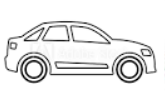 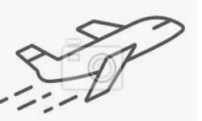 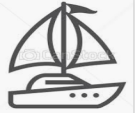 „Zawody” - dekodowanieRozwiąż działania matematyczne i wpisz właściwe cyfry. One wskażą  Ci gdzie trzeba wpisać właściwe litery. Przeczytaj nazwy zawodów. (zadanie dla 6-latków i chętnych 5-latków)                          „Zawody i pojazdy” – rozwiązywanie zagadek słownych                             -1-                                     „Zawody i pojazdy” – rozwiązywanie zagadek słownych                             -1-            Pędzi po szynach potwór rozpędzony,sieje złote iskry i ciągnie wagony.                                           /lokomotywa/Choć nóg nie posiada, szybko pędzi szosą,bo go po tej szosie koła 4 niosą.                                                /samochód/Można w tedy jechać na nim, kiedy kręci się nogami.                                                       /rower/Pod dowództwem kapitanapłynie po morzach i oceanach.                                                     / statek/Żelazną szosą koła go niosą, czerwone światło zatrzyma go łatwo.                                                      /pociąg/Jak ptak ma skrzydła, ale nie z piórek?bardzo wysoko wzbija się w górę.                                                   / samolot/Chcesz popływać po jeziorze?Z wiatrem iść w zawody możesz!Gdy ma żagiel albo wiosła, będzie cie po fali niosła.                                       /łódka/                         „Zawody i pojazdy” – rozwiązywanie zagadek słownych                             -2-                                     „Zawody i pojazdy” – rozwiązywanie zagadek słownych                             -2-            Ale miałbym fajną brykę, gdybym został: .............................. . Możesz wierzyć mi kolego, mógłbym zrobić coś z niczego. Zrobiłbym samochód cały z części, które mi zostały.                                /mechanik samochodowy/Mógłbym latać samolotem, co dzień, gdybym był ...........................................  Najpierw latałbym szybowcem, później może odrzutowcem, wahadłowcem lub rakietą. Ach jak bardzo kusi mnie to! Świat bym widział z lotu ptaka, i ze spadochronem skakał.                                                           /pilot/Jest zawodów na kolei bardzo wiele, po kolei je wymienię. Będzie lista:w parowozie .....................................jest kierowcą stutonowca,a nim rządzi .......................................przy pomocy semafora,Jak? – zapytaj ................................. , który sprawdza ci bilety.Czy to wszystko? – tak, niestety.         /maszynista, maszynista, konduktor/Kiedy wyjazd się przydarza trzeba wezwać .............................. z dużym autem, takim maxi, on pracuje w radio-taxi. Gdy zobaczy twe bagaże, to na pewno się okaże, że przed chwilą skończył dniówkę. Lepiej wezwać ciężarówkę.                           /taksówkarz/„ Gimnastyka z przytulanką”  - stanie w rozkroku; przytulanka trzymana oburącz; obszerne krążenia ramion w    prawo i w lewo (zataczanie kół w prawo i w lewo) - stanie jak wyżej; podrzucanie zabawki do góry i łapanie oburącz - przekładanie przytulanki z ręki do ręki przed sobą i za sobą (raz w jedną, raz w   druga stronę) - stanie w rozkroku; przytulanka trzymana oburącz;  na „ RAZ”– skłon, położenie zabawki na podłodze, wyprost;  na „ DWA”– skok z jednoczesnym obrotem, tak, by stanąć odwrotnie w stosunku do                       zabawki na „ TRZY”- skłon, podniesienie zabawki z podłogi, wyprost;    (4- krotne powtórzenie tej sekwencji) - próba chodzenia na czworakach z przytulanką na plecach; - próba chodzenia z zabawką trzymaną kolanami (do przodu, do tyłu, w prawo, w   lewo) - siad skrzyżny; kołysanie przytulanki; na „HOP” przerzucenie zabawki za siebie; Jeśli masz jeszcze siłę powtórz wszystkie ćwiczenia lub te, które podobały Ci się najbardziej albo wymyśl własny zestaw ćwiczeń.„Czym pojedziemy na wycieczkę ?” - ćwiczenia ortofoniczne. 1Każdemu pojazdowi odpowiada inny dźwięk. Postaraj się je zapamiętać. Spróbuj odczytać zapisane rytmy raz   (głośno)  raz    (cicho).„Czym pojedziemy na wycieczkę ?” - ćwiczenia ortofoniczne. 2„Auto” –wiersz E. M. SkorekTu prostokąt, tam dwa kółka,z przodu kwadrat z tyłu rurka.Warczy ,prycha, więc już wiecie, że to auto sobie jedzie.